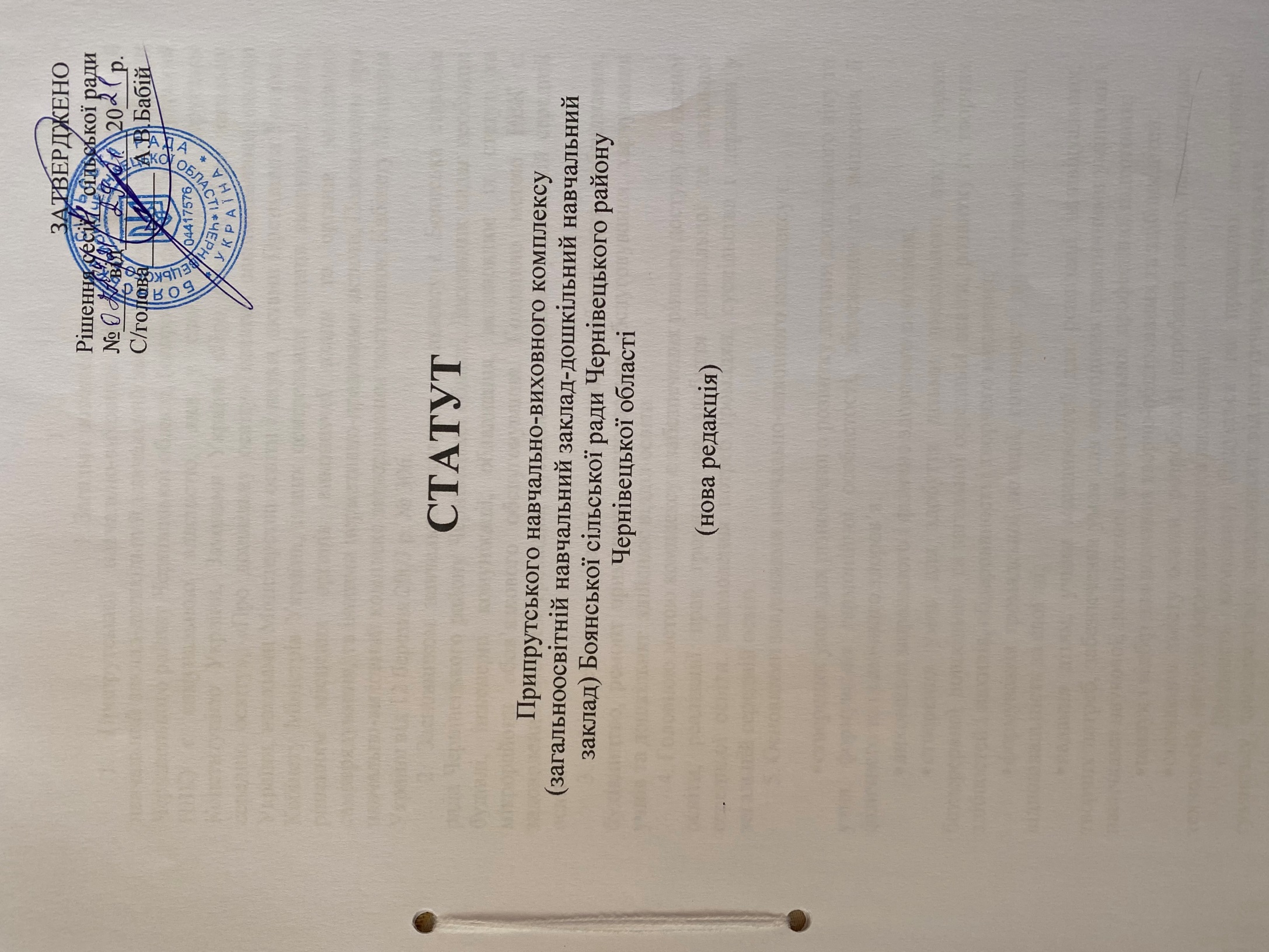 11. Загальні положення1. Припрутський навчально-виховний комплекс (загальноосвітній навчальний заклад-дошкільний навчальний заклад) Боянської сільської ради Чернівецького району Чернівецької області, (скорочена форма Припрутський НВК) є комунальною власністю, яка у своїй діяльності керується Конституцією України, Законами України «Про освіту», «Про загальну середню освіту», «Про дошкільну освіту» іншими законодавчими актами України, наказами Міністерства освіти і науки, актами Президента України, Кабінету Міністрів України, інших центральних органів виконавчої влади, рішенням місцевих органів виконавчої влади та органів місцевого самоврядування, та іншими нормативно-правовими актами, Положенням про навчально-виховний комплекс затвердженим постановою Кабінету Міністрів України від 12 березня 2003 р. № 306.2. Засновником навчально-виховного комплексу є Боянська сільська рада Чернівецького району Чернівецької області. Засновник надає необхідні будівлі, інженерні комунікації, обладнання, встановлює їх статут та мікрорайони обов’язкового обслуговування. Головною метою НВК є: задоволення проблем громадян, суспільства, держави у загальній середній освіті.3. Фінансування, матеріально-технічне забезпечення, обладнання, будівництво, ремонт приміщень, господарське обслуговування, харчування учнів та дошкільнят  здійснює відділ освіти.4. Головною метою комплексу є забезпечення рівного доступу до якісної освіти, реалізації прав громадян на здобуття дошкільної та загальної середньої освіти, задоволення потреб громадян, суспільства і держави у загальній середній освіті.5. Основними завданнями навчально-виховного комплексу є:створення умов для різнобічного розвитку дитини дошкільного віку та учня, формування гармонійної особистості, збереження та зміцнення її фізичного та психічного здоров’я;виховання морального і фізично здорового покоління;створення умов для здобуття дітьми дошкільного віку, учнями безперервної дошкільної та загальної середньої освіти, розвитку їх творчих здібностей і нахилів, обдарованості і творчого мислення;формування громадської позиції, готовності до трудової діяльності, відповідальність за свої дії;надання дітям, учням можливостей для реалізації індивідуальних, творчих потреб, забезпечення умов для оволодіння практичними уміннями і навичками наукової, дослідженої документальної, професійної підготовки;пошук і відбір для навчання творчо-обдарованих та здібних дітей;оновлення змісту освіти, розробка й апробація нових педагогічних технологій, методів форм навчання та виховання.6. Діяльність комплексу будується на принципах доступності, гуманізму, демократизму, незалежності від політичних, громадських 2релігійних об’єднань, взаємозв’язку розумового, морального, фізичного і естетичного виховання, рівності умов кожної людини для повної реалізації її здібностей, таланту, всебічного розвитку, органічного зв’язку з національною історією, культурою, традиціями, диферіанціації змісту і форм освіти, науковості розвиваючого характеру навчання гнучкості й прогностичності, єдності й наступності, безперервності, суверенності.7. Відповідно до рішення виконкому Припрутської сільської ради від 25.08.2010 р. рішення № 4,26 сесії V скликання Припрутської сільської ради від 25.08.2010 р. «Про зміни назви загальноосвітньої школи І-ІІ ступенів села Припруття на Припрутський навчально-виховний комплекс «Загальноосвітній навчальний заклад – дошкільний навчальний заклад Припрутської сільської ради Новоселицького району Чернівецької області»» (загальноосвітній навчальний заклад – дошкільний навчальний заклад) Припрутської сільської ради має статус юридичної особи ,печатку, штамп, бланк зі своєю назвою, самостійний бланк, має право відкривати рахунки в органах Державного казначейства та в інших банківських установах, має власну символіку : гімн, герб, учнівську форму. Зміни до статуту вносяться в порядку, встановленому для його реєстрації.8. Юридична адреса: почтовий індекс 60325, с. Припруття, вулиця Центральна 94а, Боянської сільської ради Чернівецького району Чернівецької області, тел. 78-2-21.9. У комплексі визначена румунська мова навчання, специфічні і поглиблені вивчення окремих предметів, в 5-9 класах запроваджено багатопрофільне навчання, яке дає можливість різнобічному розвитку індивідуальності кожного учня на основі виявлення його задатків і здібностей, формування ціннісних орієнтацій , задоволення інтересів та потреб. Випускники закладу отримують документи про освіту встановленого зразка.10. Навчально-виховний комплекс самостійно приймає рішення і здійснює діяльність в межах компетенції, передбаченої чинним законодавствам, Положенням про навчально-виховний комплекс та власним статутом.11. Навчально-виховний комплекс несе відповідальність перед собою, суспільством і державою за:реалізацію головних завдань, визначених Законом України «Про освіту», «Про загальну середню освіту», «Про дошкільну освіту» та Положення про навчально-виховний комплекс;дотримання умов, що визначаються за результатами атестації та акредитації;безпечні умови освітньої діяльності;якісне харчування дітей;дотримання державних стандартів освіти;дотримання договірних зобов’язань з іншими суб’єктами освітньої, виробничої, наукової діяльності та приватними особами, у тому числі зобов’язань за міждународними угодами;3дотримання фінансової дисципліни.12. Припрутський навчально-виховний комплекс має право:користуватися пільгами, що передбачені державою;проходити в установленому порядку державну акредитацію;визначати форми й засоби організації й навчально-виховного процесу;визначати шкільний компонент змісту освіти, розробляти й упроваджувати власні програми навчальної та науково-методичної роботи з урахуванням державних стандартів;визначати контингент учнів;спільно з вищими навчальними закладами, їх кафедрами або філіалами, науково-дослідними інститутами та центрами проводити науково дослідну, експериментальну, пошукову роботу;організовувати підготовку,  перепідготовку, підвищення кваліфікації, стажування педагогічних кадрів;створювати структурні підрозділи комерційні фірми, блоки, формувати штатний розпис, встановлювати форми заробітної плати і матеріального заохочення в межах власного кошторису;запрошувати на роботу спеціалістів, у тому числі і закордонних, на договірних/контрактних умовах;бути власником і розпорядником рухомого й нерухомого майна згідно з чинним законодавством та власним статутом;отримувати матеріальні кошти та матеріальні цінності від органів державного управління фізичних і юридичних осіб;залишати у своєму розпорядженні та використовувати кошти від господарської діяльності;розвивати власну соціальну базу, мережу, спортивно-оздоровчих, лікувально-профілактичних і культурних підрозділів, спрямовувати кошти загальноосвітнього закладу на будівництво й благоустрій соціально-побутових об’єктів;здійснювати капітальне будівництво та реконструкцію, капітальний ремонт на основі договору підряду чи господарським способом;встановлювати форму для учнів;об’єднувати на підставі спеціальних угод свою діяльність з діяльністю інших підприємств, установ і організацій як в Україні, так і за її межами;здійснювати підприємницьку діяльність, надавати платні послуги;залишати у своєму розпорядженні кошти і використовувати їх для потреб комплексу.13. На основі встановлених Кабінетом Міністрів України нормативів фінансування, здобуття загальної середньої освіти в комплексі встановлена така мережа структурних підрозділів:ДОШКІЛЬНИЙ ПІДРОЗДІЛ:Підготовчо-дошкільний вік – «Школа раннього розвитку»;4групи дітей віком від 3 до 6 (7) років дошкільного навчального закладу.ШКІЛЬНИЙ ПІДРОЗДІЛ:І СТУПІНЬпочаткова школа /1-4 класи/;ІІ СТУПІНЬосновна школа /5-9 класи/;Середня наповненість класів 16-19 учнів.Учні зараховуються до навчально-виховного комплексу незалежно від місця проживання.14. В складі комплексіу функціонують:спецкурси по поглибленому вивченню предметів в залежності від бажань дітей та батьків;експериментальний педагогічний майданчик;учнівське наукове товариство;методичні об’єднання/кафедри/ вчителів за фахом, вихователів дошкільного підрозділу;постійно діючий психолого-педагогічний семінар;15. Медичне обслуговування учнів і дітей дошкільного підрозділу забезпечується засновником, Боянською сільською радою Чернівецького району Чернівецької області, здійснюється лікарями місцевої амбулаторії.16. Взаємовідносини з юридичними й фізичними особами визначаються згідно з чинним законодавством, договорами, що укладені між ними.17. Припрутський навчально-виховний комплекс створювався за рішенням місцевих органів виконавчої влади та органів самоврядування.ІІ. Організація навчально-виховного процесу18. Навчально-виховний комплекс складається з двох підрозділів – дошкільного та шкільного.Дошкільний підрозділ забезпечує належний рівень дошкільної освіти дітей віком від трьох до шести років відповідно до вимог базового компонента дошкільної освіти.Шкільний підрозділ забезпечує відповідний рівень загальноосвітньої підготовки згідно з вимогами держаного стандарту загальної середньої освіти. У складі шкільного підрозділу можуть бути класи з поглибленим вивченням окремих предметів. Навчально-виховний комплекс може мати спеціалізацію (художньо-естетичну, вивчення іноземних мов, спортивно-оздоровчу, технічну, тощо).Для дітей, які потребують корекції фізичного та (або) розумового розвитку, тривалого лікування та реабілітації, можуть створювати групи, для здійснення індивідуального навчання.519. Навчально-виховний комплекс може входити до складу об’єднання (комплексу) з іншими навчальними закладами.20. Виходячи з умов комплексу та санітарно-гігієнічних норм на підставі нормативів наповнюваності груп, затверджених МОН з погодженням з Мінфіном, відповідно до рішення сесії V скликання сільської ради народних депутатів с.Припруття від 25.08.2010 р. у дошкільному підрозділі Припрутського НВК мають бути чотири групи від 1-го до 6(7)-ти років21.Приймання дітей дошкільного віку до навчально-виховного комплексу комунальної форми власності здійснюється на безконкурсній основі, як правило, відповідно до території обслуговування.Прийом учнів до комплексу проводиться до 31 серпня , згідно наказу директора школи, що видається на підставі особистої заяви (для неповнолітніх – заяви батьків або осіб, які їх заміняють) та результатів медико-педагогічної комісії.До першого класу шкільного підрозділу зараховуються діти шести – семи років, які досягли шкільної зрілості, що визначається за допомогою психодинамічного обстеження. Таке обстеження проводиться спеціалістами Новоселицької ЦРЛ за критеріями, що визначаються Міністерством освіти України.Пріоритетом прийняття до комплексу користуються діти, що проживають на території села Припруття.22. Порядок приймання та відрахування дітей дошкільного віку, учнів, умови збереження за дитиною дошкільного віку у навчально-виховному комплексу визначаються положенням про загальноосвітній та дошкільний навчальні заклади.23. Зарахування у профільні класи проводяться за результатами тестування за згодою батьків та власним бажанням учнів, починаючи з 8-го класу.24. У разі потреби учень може перейти протягом будь-якого року навчання до певного закладу освіти. При цьому до заяви додаються відповідні документи про освіту (табель успішності, довідка або свідоцтво).25. У І-ІV класах за бажанням учнів, їх батьків або осіб, які їх замінюють, при наявності належної навчально-матеріальної бази, педагогічних кадрів, обслуговуючого персоналу можуть створювати групи продовженого дня (ГПД).Встановлюється комплектація груп з паралельних класів. Зарахування до ГПД і відрахування учнів з них здійснюється наказом директора на підставі заяви батьків (осіб, які їх замінюють), кількістю не менше 30 учнів.26. Медичне обслуговування та організація харчування дітей дошкільного віку та учнів у навчально-виховному комплексі здійснюється відповідно до законодавства.627. Режим роботи навчально-виховного комплексу (його підрозділів), встановлюються засновником (власником) відповідно до законодавства про освіту (див.додатки до статуту).28. Навчально-виховний комплекс провадить свою діяльність відповідно до плану роботи, який складається на новий поточний навчальний рік і оздоровчий період для дошкільного підрозділу. Припрутський навчально-виховний комплекс планує свою роботу самостійно. В плані роботи відображаються найголовніші питання навчально-виховного процесу і перспективи його розвитку.29. Навчально-виховний комплекс у дошкільному підрозділі навчально-виховного комплексу здійснюється за програмами  розвитку, виховання і навчання дітей дошкільного віку, затвердженими МОН, у шкільному – регламентується робочим навчальним планом, складеним на основі типових навчальних планів для загальноосвітніх навчальних закладів, затверджених МОН. Організація навчально-виховного процесу у навчально-виховному комплексі здійснюється відповідно до положень про дошкільний, загальноосвітній навчальні заклади та інших нормативних документів МОН. Робочий навчальний план затверджується відповідним органом управління освіти. У вигляді додатків до нього додається:розклад уроків шкільного підрозділу і розклад занять дошкільного підрозділу;режим роботи комплексу (щоденний, тижневий, річний).30. Відповідно до робочого навчального плану комплексу педагогічні працівники самостійно підбирають програми, підручники, навчальні посібники, яким надано гриф Міністерства освіти, а також науково- методичну літературу, дидактичні матеріали, педагогічні технології, що мають забезпечувати отримання освіти на рівні державних стандартів, виконання інших статутних завдань.31. У комплексі індивідуалізація і диференціація навчання забезпечується реалізацією інваріативної (визначається Міністерством освіти) та варіативної частини державного стандарту ЗСО визначається педагогічною радою комплексу з урахуванням інтересів і побажань учнів, їхніх батьків, культурно-етичних особистостей села, району, області, держави.32. Припрутський навчально-виховний комплекс здійснює навчально-виховний процес за денною формою навчання. Бажаючим надається право і створюються умови для індивідуального навчання.33. Структура навчального року за семестрами (чвертями), а також тривалість навчального тижня встановлюється комплексом в межах часу передбаченого навчальним планом за погодженням з відповідним органом управління освіти.Навчальні заняття у комплексі розпочинаються як правило 1 вересня і закінчуються у перших класах 25 травня , у 2-9 класах – 31 червня.7Навчальний рік поділяється на 2 семестри: перший з 1 вересня по 27 грудня, другий з 14 січня – по 31 травня, оздоровчий період з 1 червня по 31 серпня.34. За погодженням з відповідними структурними підрозділами районної державної адміністрації для учнів і дітей комплексу проводяться канікули (не менш 30 календарних днів протягом навчального року).Для учнів перших класів установлюються додаткові тижневі канікули.35. Тривалість уроку у комплексі становить: у перших класах 35 хвилин, у других, третіх, четвертих – 40 хвилин, у п’ятих – дев’ятих – 45 хвилин. Заняття у дошкільних групах 25 хв. Зміна тривалості уроків допускається за погодженням з відповідними органами управління освіти та державної санітарно-епідемічної служби.36. Встановлюється така тривалість перерв між уроками: перша, друга – 10 хв., третя – 20 хв., четверта – 10 хв., п’ята, шоста – 20 хв.37. Щоденна кількість і послідовність, навчальних занять визначається розкладом уроків у шкільному підрозділі та розкладом занять у дошкільному підрозділі, які складаються відповідно до санітарно-гігієнічних вимог, узгоджується з профкомом, радою школи і затверджується директором.Тривалість навчального тижня щорічно визначається радою школи за умови дотримання санітарно-гігєнічних вимог і в межах часу, що передбачається навчальним планом. Тижневий режим роботи закладу фіксується у розкладі уроків та занять.38. Крім різних форм обов’язкових навчальних занять, у комплексі проводяться індивідуальні, групові, факультативні заняття, що передбачені розкладом і спрямовані на задоволення освітніх інтересів учнів, їхнє виховання та розвиток здібностей і обдарувань, також інші предмети за бажанням та кошти батьків.39. Домашні завдання даються з урахуванням індивідуальних особливостей учнів і педагогічних вимог, їх характер, зміст, обсяг визначаються вчителем. У першому класі домашні завдання учням не даються, а також у дошкільному підрозділі.40. У першому класі, як правило, дається словесна характеристика знань учнів, у наступних класах вона доповнюється оцінками в балах: 10-12 (відмінно), 7-9 (добре), 4-6 (посередньо), 1-3 (незадовільно). Оцінка в балах за семестр, річні, екзаменаційні, підсумкові та тематичні виставляються обов’язково. У разі незгоди учня, його батьків з річною, підсумковою оцінкою їм надається право оскаржити її перед апеляційною комісією у 5-денний строк після оголошення річних оцінок.41. Оцінки з поведінки у шкільному підрозділі виставляються: зразкова, задовільна та незадовільна.Учні, які не встигають, підлягають обстеженню медико-психологічною комісією. За її висновками такі учні, як правило, 8продовжують навчання у спеціальних навчально-виховних закладах. За бажанням батьків (осіб, які їх замінюють) їх навчання може проводитися індивідуально.42. Випускники, які закінчили школу ІІ ступеня, одержують свідоцтво про базову загальну середню освіту, що дає право на вступ до школи ІІІ ступеня, професійно-технічного навчального закладу, вищого навчального закладу І-ІІ рівнів акредитації.43. Звільнення учнів від випускних екзаменів проводиться у порядку встановленому Міністерством освіти.ІІІ. Учасники навчально-виховного процесу44. Учасниками навчально-виховного процесу в комплексі є: діти дошкільного віку, учні, керівники, педагогічні працівники, викладачі вузів, інженерно-технічні працівники, навчально-допоміжний персонал, представники підприємств, установ, кооперативних, громадських організацій, фондів, асоціацій, які беруть участь у навчально-виховній роботі, батьки, або особи, які їх замінюють.45. Статут учасників навчально-виховного процесу, їхні права і обов’язки визначаються Законами України «Про освіту», «Про загальну середню освіту», «Про дошкільну освіту», іншими актами законодавства України, правилами внутрішнього розпорядку комплексу, положенням про навчально-виховний комплекс.46. Учні навчально-виховного комплексу мають гарантоване державне право на доступність і безоплатність повної загальної середньої освіти,вибір форми навчання, предметів варіативної частини навчального плану, факультативів, спецкурсів, позакласних занять,переатестовано з навчальних предметів,безпечні і нешкідливі умови навчання та праці,користування навчально-виробничою, науковою, матеріально технічною, культурно-спортивною, корекційно-відновною та лікувально-оздоровчою базою комплексу,участь у різних видах навчальної, науково-практичної діяльності, конференціях, олімпіадах, виставках, конкурсах тощо,участь у органах громадського самоврядування комплексу,вільне вираження поглядів, переконань,участь у добровільних самодіяльних об’єднаннях, творчих студіях, клубах, гуртках, групах за інтересами тощо,захист від будь-яких форм експлуатації, психічного і фізичного насилля від дій педагогів та інших працівників, які порушують їх права, принижують честь і гідність, та інші права.47. Учнів залучають за їх згодою та згодою батьків або осіб, які замінюють їх до самообслуговування, різних видів суспільно-корисної праці 9відповідно до статуту і правил внутрішнього розпорядку з урахуванням віку, статі, фізичних можливостей, норм і правил особистої гігієни та охорони здоров’я.48. Вихованці та учні навчально-виховного комплексу зобов’язані: оволодівати знаннями, вміннями, практичними навичками в обсязі не меншому, ніж визначено Державним стандартом загальної середньої освіти,підвищувати загальний культурний рівень,дотримуватись законодавства, моральних, етичних норм,брати посильну участь у різних видах трудової діяльності,бережно ставитися до державного, громадського і особистого майна,дотримуватися вимог статуту, правил внутрішнього розпорядку загальноосвітнього навчального закладу,дотримуватися правил особистої гігієни.49. Педагогічні працівники комплексу мають право:самостійно обирати форми, методи, засоби навчальної роботи, нешкідливі для здоров’я учнів,брати участь у роботі методичних об’єднань, нарад, зборів загальноосвітнього навчального закладу та інших органів самоврядування закладу, заходах, пов’язаних з організацією навчально-виховної роботи,обирати форми підвищення своєї кваліфікації,проводити в установленому порядку науково-дослідну, експериментальну, пошукову роботу,вносити пропозиції керівництву комплексу і органу управління освітою щодо поліпшення начально-виховної роботи,на соціальне і матеріальне забезпечення відповідно до законодавства,об’єднуватися у професійні спілки та бути членами інших об’єднань громадян, діяльність яких не заборонена законодавством.50. Педагогічні працівники навчально-виховного комплексу зобов’язані:забезпечувати належний рівень викладання навчальних дисциплін відповідно до навчальних програм дотримуючись вимог Державного стандарту загальної середньої освіти,сприяти розвитку інтересів, нахилів та здібностей дітей, а також збереженню їх здоров’я,утверджувати особистим прикладом і настановами поваги до державної символіки, принципів загальнолюдської моралі,виконувати статут комплексу, правила внутрішнього розпорядку, умови контракту чи трудового договору,брати участь у роботі педагогічної ради,10виховувати у учнів повагу до батьків, жінки, старших за віком, народних традицій та звичаїв, духовних та культурних надбань народу України,готувати учнів до самостійного життя в дусі взаєморозуміння, миру, злагоди між усіма народами, етнічними,національними, релігійними групами,дотримуватися педагогічної етики, моралі, поважати гідність учнів,постійно підвищувати свій професійний рівень, педагогічну майстерність, загальну і політичну культуру,виконувати накази і розпорядження керівника навчального закладу, органів управління освітою.51. У комплексі один раз у п’ять років проводиться атестація педагогічних працівників. Порядок проведення атестації встановлюється Міністерством освіти.52. Педагогічні працівники, які не відповідають займаній посаді за результатами атестації або систематично порушують статут , правила внутрішнього трудового розпорядку закладу освіти, не виконують посадові обов’язки умови договору, контракту, звільняються з роботи згідно чинного законодавства.53. Інженерно-технічні працівники та навчально-допоміжний персонал приймаються на роботу і звільняються директором школи згідно чинного законодавства.Їхні права, обов’язки регулюються трудовим законодавством цим статутом та Правилами внутрішнього розпорядку комплексу.54. Батьки учнів (особи, які їх замінюють) є учасниками навчально-виховного процесу з моменту зарахування їхніх дітей до закладу освіти.55. Батьки та особи, які їх замінюють, мають право:обирати і бути обраними до органів громадського самоврядування школи, звертатись до органів державного управління і громадського самоврядування з питань навчання, виховання дітей;брати участь у покращенні організації навчально-виховного процесу та зміцнення матеріально-технічної бази школи;захищати в органах громадського самоврядування школи та у відповідних державних, судових органах законні інтереси своїх дітей (права згідно ст. 35 Закону України про освіту).56. Батьки та особи, які їх замінюють, несуть відповідальність за здобуття дітьми повної загальної середньої освіти і зобов’язані:забезпечувати умови для здобуття дитиною повної загальної середньої освіти за будь-якою формою навчання;постійно дбати про фізичне здоров’я, психічний стан дітей, створювати належні умови для розвитку їх природних здібностей;11поважати гідність дитини, виховувати працелюбність, почуття доброти, милосердя, шанобливе ставлення до Вітчизни, сім’ї, державної та рідної мов, повагу до раціональної історії, культури, цінностей інших народів;виховувати у дітей повагу до законів, прав, основних свобод людини.57. У разі невиконання батьками та особами, які їх замінюють обов’язків, передбачених законодавством, комплекс може порушувати клопотання про відповідальність таких осіб, у тому числі позбавлення їх батьківських прав.58. Представники громадськості мають право:обирати і бути обраним до органів громадського самоврядування комплексу;керувати учнівським об’єднанням за інтересами, гуртками, секціями;сприяти покращенню матеріально-технічної бази, фінансовому забезпеченню комплексу.59. Представники громадськості мають право:дотримуватися статуту комплексу, виконувати рішення органів громадського самоврядування, накази та розпорядження адміністрації з питань організації навчально-виховного процесу, дотримуватися етики поведінки і моралі;захищати учнів від всіляких норм фізичного та психічного насильства, шкідливість вживання алкоголю, наркотиків.ІV. Управління навчальним-виховним комплексом60. Керівництво навчально-виховним комплексом здійснює його директор, яким може бути тільки громадянин України, який має вищу педагогічну освіту на рівні спеціаліста або магістра, стаж педагогічної роботи не менше як 3 роки, успішно пройшов атестацію керівників кадрів освіти у порядку, встановленому Міністерством освіти і науки.61. Директор комплексу та його заступник призначаються на посаду та звільняються з посади відповідним органом управління освітою відповідно до законодавства. Заступник директора, який відповідає за діяльність дошкільного підрозділу, повинен мати відповідну вищу педагогічну освіту.62. Директор комплексу здійснює:керівництвом педагогічним колективом;забезпечує раціональний добір і розстановку кадрів, створює необхідні умови для підвищення фахового і кваліфікаційного рівня працівників;організовує навчально-виховний процес;12забезпечує контроль за виконанням навчальних планів програм, якість, знань, умінь та навичок учнів;відповідає за реалізацією Державного стандарту загальної середньої освіти, та якість та ефективність роботи педагогічного колективу;створює необхідні умови для участі учнів у позакласній та позашкільній роботі , проведення виховної роботи;забезпечує дотримання вимог охорони дитинства, санітарно-гігієнічних та протипожежних норм, техніки безпеки;розпоряджається в установленому порядку майном і коштами комплексу;підтримує ініціативи щодо вдосконалення системи навчання та виховання заохочення творчих пошуків, дослідно-експериментальної роботи педагогів;дає дозвіл на участь діячів науки, культури, членів творчих пошуків, працівників установ, організацій, у навчально-виховному процесі, керівництві учнівськими об’єднаннями за інтересами;забезпечує права учнів на захист їх від будь-яких форм фізичного або психічного насильства;вживає заходів до запобігання вживанню учнями алкоголю, наркотиків;розглядає пропозиції педагогічної ради про виключення учнів із загальноосвітнього навчального закладу і за наявності підстав вирішує разом з батьками та службами у справах неповнолітніх питання про їх подальше навчання;контролює організацію навчання видає у межах своєї компетенції накази та розпорядження і контролює їх виконання;щороку звітує про свою робот у на загальних зборах колективу.63. Для вирішення основних питань діяльності навчально-виховного комплексу створюється колегіальний орган управління – педагогічна рада та органи громадського самоврядування, повноваження яких визначаються положеннями про загальноосвітній і дошкільний навчальний заклади та статутом навчально-виховного комплексу. Відповідно до статуту можуть створюватися піклувальна рада, тощо, положення про які розробляє і затверджує МОН.64. Директор комплексу є головою педагогічної ради – постійно діючого колегіального органу управління навчальним закладом.65. Робота педагогічної ради проводиться відповідно до потреб загальноосвітнього навчального закладу. Кількість засідань педагогічної ради визначається їх доцільністю, але не може бути менше чотирьох на рік.66. Педагогічна рада розглядає такі питання:удосконалення і методичного забезпечення навчально-виховного процесу, планування та режиму роботи загальноосвітнього навчального закладу;13переведення учнів до наступних класів і їх випуску, видачі документів про відповідний рівень освіти, нагородження за успіхи у навчання;підвищення кваліфікації педагогічних працівників, розвитку їхньої творчості, впровадження у навчально-виховний процес досягнень науки і передового педагогічного досвіду;морального та матеріального заохочення учнів та працівників закладу;притягнення до дисциплінарної відповідальності учнів за невиконання ними своїх обов’язків. 67. Вищим органом громадського самоврядування комплексу є загальні збори. Делегати загальних зборів з правом вирішального голосу обирається від трьох категорій:працівників комплексу – зборами педагогічного колективу;учнівськими зборами;батьків, представників громадськості – класними батьківськими зборами.Кожна категорія обирає однакову кількість делегатів. Загальні збори правомочні, якщо в їхній роботі бере участь не менше половини делегатів кожної з трьох категорій.Рішення приймаються простою більшістю голосів присутніх делегатів. Загальні збори скликаються не менш одного разу на рік.Загальні збори:обирають раду комплексу, її голову, встановлюють термін їх повноважень;заслуховують звіт директора і голови ради комплексу про їхню роботу, дають її оцінку;затверджують основні напрямки вдосконалення діяльності комплексу, розглядають інші найважливіші питання навчально-виховного процесу;приймають рішення про стимулювання праці директора, голови ради школи.68. У період між загальними зборами вищим органом громадського самоврядування є рада комплексу.До ради комплексу пропорціонально обираються представники від педагогічного колективу, учнів 5-9 класів, батьків, громадськості загальними зборами.Засідання ради комплексу скликається її головою, а також членами ради, якщо за не висловилось не менше третини її складу, директором навчально-виховного закладу.69. У період між загальними зборами діє рада навчально-виховного комплексу, діяльність якої регулюється статутом.14Рада комплексу організовує виконання рішень загальних зборів, затверджує режим роботи закладу, розглядає питання здобуття обов’язкової загальної середньої освіти молоді, підтримки ініціатив щодо вдосконалення системи навчання і виховання учнів та дітей дошкільного підрозділу.70. У навчально-виховному комплексі за рішенням загальних зборів або ради НВК можуть створюватися і діяти піклувальна рада, учнівський комітет, батьківський комітет, методичні об’єднання, комісії, асоціації тощо, положення про які розробляє і затверджує Міністерство освіти і науки.Члени піклувальної ради загальноосвітньої НВК обираються на загальних зборах. Склад піклувальної ради формується з представників органів виконавчої влади, підприємств, установ, навчальних закладів, організацій окремих громадян.Піклувальна рада вживає заходів до зміцнення матеріально-технічної і навчально-методичної бази, залучення додаткових джерел фінансування закладу, поліпшення умов для організації навчально-виховного процесу, стимулювання творчої праці педагогічних працівників тощо.71. Права, обов’язки, атестація, соціальні гарантії педагогічних працівників навчально-виховного комплексу визначаються Законами України «Про освіту», «Про загальну середню освіту», «Про дошкільну освіту», іншими нормативно-правовими актами.V. Матеріально-технічна база та фінансова-господарська діяльність.72. Матеріально-технічна база НВК включає будівлі, споруди, землю, комунікації, транспортні засоби, інші матеріальні цінності, вартість яких відображено у балансі.73. Для забезпечення навчально-виховного процесу її дотримання діючих нормативів комплексу матеріально-технічна база, крім класних приміщень включає навчальні кабінети, спортивний зал, бібліотеку, архів, радіоцентр, кабінет медсестри, їдальня, котельня, приміщення для інженерно-технічного та обслуговуючого персоналу, приміщення дошкільного відділення а також спортивні та ігрові майданчики.74. Фінансування НВК здійснюється сільською Радою, або уповноваженим органом відповідно до встановленого законодавством порядку.75. Фінансово-господарська діяльність НВК здійснюється на основі його кошторису.Джерелом формування кошторису НВК є:кошти відповідного бюджету у розмірі передбаченому нормативами фінансування середньої освіти для забезпечення навчального процесу в обсязі Державного стандарту загальної середньої освіти;кошти отримання за надання платних послуг, доходи від реалізації продукції навчально-виробничих майстерень, навчально-дослідних 15ділянок, підсобних господарств, від здачі в оренду приміщень, споруд, обладнань.76. У НВК створюється фонд загального обов’язкового навчання, який формується з урахуванням матеріально-побутових потреб учнів, дітей дошкільного підрозділу за рахунок коштів бюджету в розмірі не менше трьох відсотків витрат на його утримання.77. Вилучення фондів, оборотних коштів та іншого майна НВК проводиться лише у випадках передбачених чинним законодавством. Збитки завдані комплексу наслідок порушення його майнових прав іншими юридичними та фізичними особами, відшкодовуються відповідно до чинного законодавства.78. НВК має ділянку, де розміщують споруди, ігрові, географічний майданчик.79. НВК має право придбати і орендувати необхідне їй обладнання та інші матеріальні ресурси, користуватися послугами будь-якого підприємства, установи, організації або фізичних осіб, фінансування за рахунок власних коштів заходів, які сприяють поліпшенню соціально-побутових умов колективу, здавати в оренду майно, надавати платні послуги, створювати батьківський фонд за рахунок внесків батьків, окремих комерційних структур, шефів і використовувати за цільовими призначеннями.80. Діловодство школи ведеться відповідно до порядку встановленого Міністерством освіти. Звітність школи встановлюється відповідно до законодавства.81. Штатні розписи навчально-виховного комплексу встановлюються відповідним органом управління освітою на основі Типових штатних нормативів, затверджених МОН за погодженням з мінфіном.82. Підрозділи навчально-виховного комплексу розміщуються таким чином, щоб відповідало санітарно-гігієнічним нормам і правилам, забезпечували належні умови для різних видів діяльності дітей дошкільного віку та учнів, а також відповідали б вимогам Типових переліків обов’язкового обладнання дошкільних та загальноосвітніх навчальних закладів.VІ. Міжнародне співробітництво83. НВК відповідно до чинного законодавства має право укладати угоди і договори про співробітництво, встановлювати прямі зв’язки з навчальними закладами, науковими установами, підприємствами, організаціями, відомствами, товариствами, окремими громадянами як на території України, так і за її межами.84. НВК за наявності належної матеріально-технічної та соціально-культурної бази, власних фінансових коштів має право налагоджувати прямі міжнародні зв’язки на основі самостійно укладених угод про обмін педагогічними працівниками та учнями, створювати у встановленому 16Міністерством освіти України порядку спільні асоційовані заклади і навчальні центри, проводити спільні заходи тощо, а також вступати до міжнародних організацій відповідно до чинного законодавства.VІІ. Контроль за діяльністю комплексу, облік і звітність85. Державний контроль за діяльністю НВК здійснюється Міністерством освіти і науки, іншими центральними органами виконавчої влади, яким підпорядковано НВК державна інспекція закладів освіти при Міністерстві освіти і науки, місцеві органи виконавчої влади при Міністерстві освіти і науки, місцеві органи виконавчої влади та органи місцевого самоврядування і підпорядковані їм органи управління освітою, органи державної санітарно-епідемічної служби.86. Основною формою державного контролю за діяльністю НВК є державна атестація, яка проводиться не рідше одного разу на десять років у порядку встановленого Міністерством освіти і науки.87. У період між атестацією проводиться перевірка НВК з питань, пов’язаних з його навчально-виховною діяльністю. Зміст, види, періодичність цих перевірок визначається залежно від стану навчально-виховної роботи, але не частіше 1-2 рази на рік.88. Зміст, форми, періодичності контролю не пов’язаного з навчально-виховним процесом встановлюється засновником НВК відповідно до чинного законодавства.89. Міністерство освіти України, обласне управління, районний відділ освіти приймають рішення у зв’язку з порушенням статуту.VІІІ. Реорганізація або ліквідація закладу90. Реорганізація навчально-виховного комплексу проводиться у разі зміни його типу або форми власності.Реорганізація та ліквідація навчально-виховного комплексу проводиться засновником (сільською радою) або відділом освіти у порядку встановленому Кабінетом Міністрів України.При реорганізації НВК учням та дітям дошкільного віку забезпечується можливість продовження навчання відповідно до чинного законодавства.При реорганізації працівникам, що звільняються або переводяться гарантується дотримання їхніх прав та інтересів відповідно до законодавства про працю України.Реорганізація та ліквідація комплексу допускається лише за угодою територіальної громади.